DZIEŃ DOBRY KOCHANE „KONICZYNKI” !Od dzisiaj rozpoczynamy zajęcia zdalne.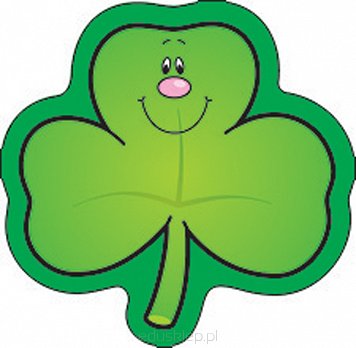 Temat do realizacji na dzisiejszy dzień:   „JESTEM  SAMODZIELNY”Zabawa   ruchowo – naśladowcza Zabawa ruchowo-naśladowcza   „Zajączek wybiera się z wizytą.” Dzieci są zajączkami wybierającymi się z wizytą.  Rodzic  mówi wiersz, a zajączki naśladują ruchami jego słowa.  Pan zajączek myje łapki, bo są jeszcze nieumyte.Myje pyszczek, myje szyję bo wybiera się z wizytą Lecz najdłużej myje uszy, bo ma uszy bardzo długie: 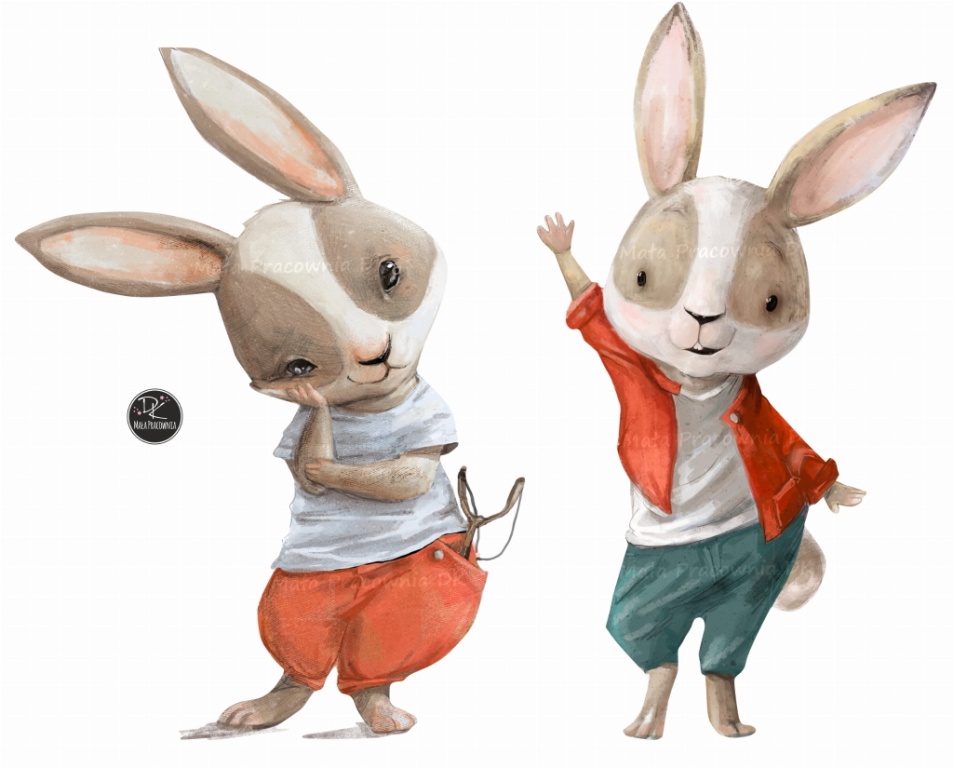 wodą, mydłem, mydłem, wodą.  Najpierw jedno, potem drugie Następnie dzieci  wykonują zajęcze skoki, Piosenka do nauki / proszę powtarzać  z dziećmi  tekst, a melodię utrwalimy w przedszkolu /Sam ubieram buty, zapinam ubranie. Potrafię też ładnie zjadać sam śniadanie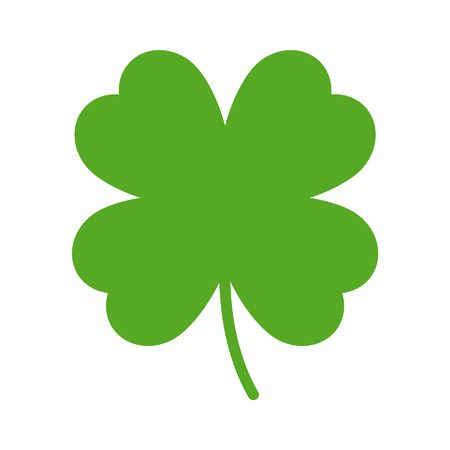  Ref.: Chociaż jestem mały, wszystko robię sam. Jeśli nie wierzycie, to pokażę wam. Po zabawie zawsze zabawki układam, bardzo nie lubię, kiedy jest bałagan. Ref.: ChociażJestem przedszkolakiem dzielnym i wesołym lubię moją panią, dzieci i przedszkoleRef.: Chociaż…Zabawa  „Co umiem”Rozmowa z dzieckiem na temat „Co potrafi zrobić sam”.  Można pomóc dzieciom, podając im niedokończone zdanie: Jestem już duży i potrafię… dzieci wymieniają rożne czynności  np. jazda na rowerze, mycie rąk, ubieranie butów itp.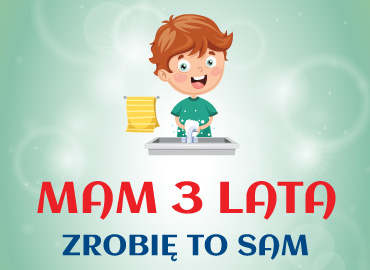      A teraz prośba do rodziców        WASZE  DZIECKO  TO POTRAFI ↓ -                   -   NA PEWNO   tylko proszę o trochę cierpliwości.a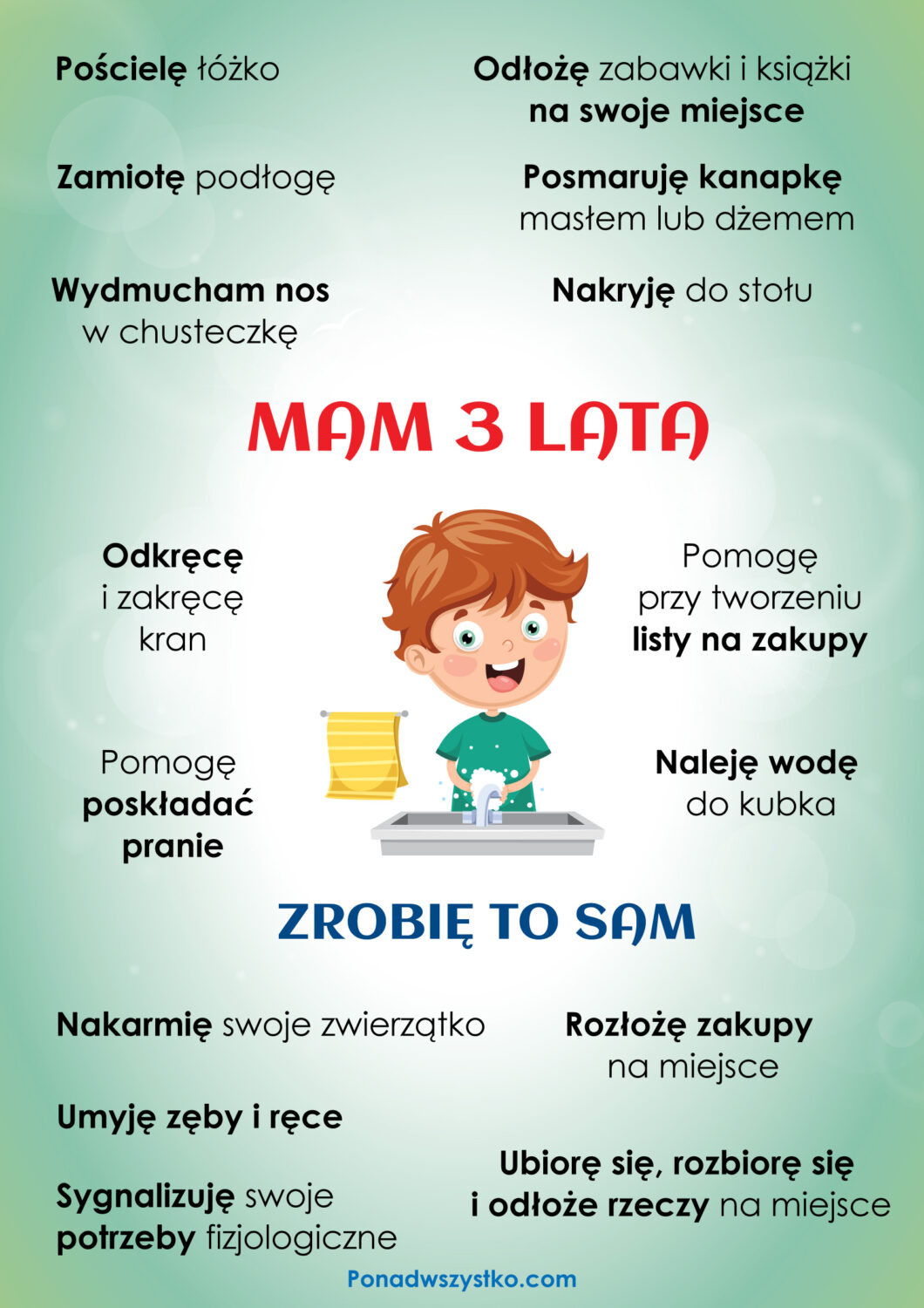 Przytulam mocno wszystkie moje  „Koniczynki”Pozdrowienia dla Rodziców.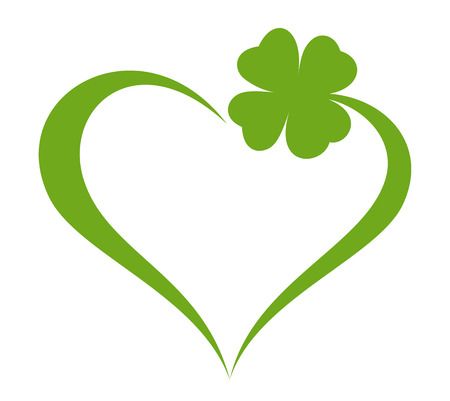 